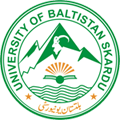 UNIVERSITY OF BALTISTAN, SKARDUEvent/Seminar/Conference/Meeting SummaryPreamble of the Event/Seminar/Conference/Meeting________________________________________________________________________________________________________________________________________________________________________________________________________________________________________________________________________________________________Objectives of the Event/Seminar/Conference/Meeting________________________________________________________________________________________________________________________________________________________________________________________________________________________________________________________________________Expected Outcomes of the Event/Seminar/Conference/Meeting__________________________________________________________________________________________________________________________________________________________________________________________________________________________________________________________________________Beneficiaries of the Event (Please mark the relevant box only)Financed by (Please mark the relevant box only)Note: Please provide details if the event is sponsored. This form must be submitted along with                  intimation form duly signed by the concerned HoD/Dean/focal person almost three days earlier from the date of event.Submitted to:                 Treasurer, UoBSDate of Submission: __________________________Date of Event:         ___________________________Signed by HoD/Dean/Focal PersonStudentsFaculty MembersAdministrationSelf-Finance Sponsored UoBS